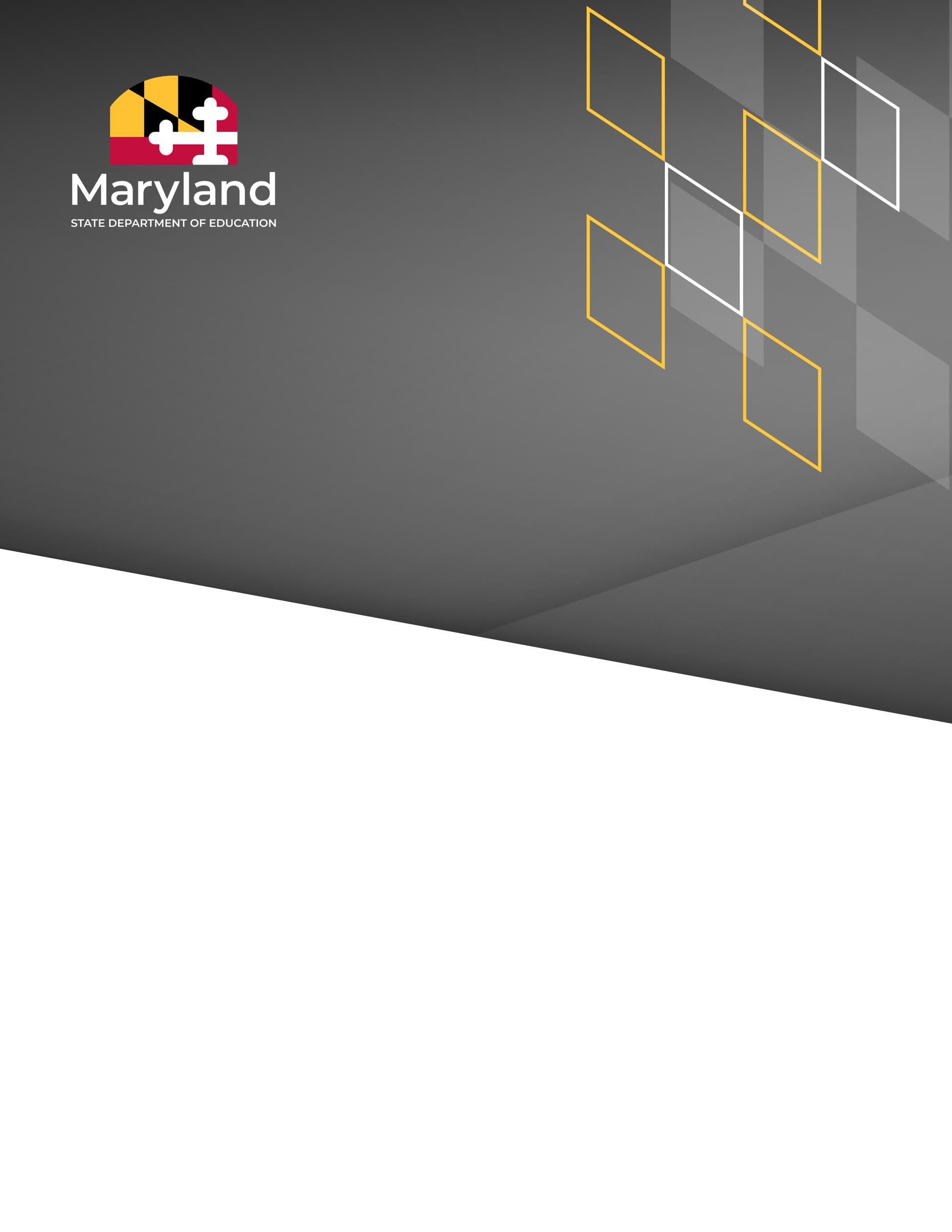 Carey M. Wright, Ed.D. 
State Superintendent of Schools Deann Collins, Ed. D.
Deputy State SuperintendentOffice of Teaching and LearningMarion Smith Jr., Ed. D.Assistant State SuperintendentOffice of Teaching and Learning Instructional Programs and Services
Wes Moore
Governor
Clarence C. Crawford
President, Maryland State Board of EducationJoshua L. Michael, Ph.D. (Vice President)Shawn D. Bartley, Esq.Chuen-Chin Bianca Chang, MSN, PNP, RN-BCSusan J. Getty, Ed.D.Dr. Monica GoldsonNick GreerDr. Irma E. JohnsonDr. Joan Mele-McCarthy, D.A., CCC-SLPRachel L. McCuskerSamir Paul, Esq.Holly C. Wilcox, Ph.D.Abisola Ayoola (Student Member)Program DescriptionThis grant provides support to the Maryland Association for Environmental and Outdoor Education (MAEOE) to increase the number of MAEOE Green Schools, increase the number of environmental educators who will provide MAEOE Green School training, support professional development and activities that incorporate environmental best practices in Maryland schools, and support statewide MAEOE Green School events.The Maryland Green Schools Program is a sustainable schools solution designed to integrate hands-on, inquiry-based instruction. The program is meant to empower youth to practically apply knowledge at school, home, and in their communities to reduce environmental impact and encourage sustainable practices. In Maryland, all Pre-K to grade 12 public and independent schools are eligible to apply for the Maryland Green Schools award program that provides recognition for schools' efforts to enhance environmental sustainability.  Each year of the grant, MAEOE will submit an annual evaluation of the impact of this program in terms of the increase in the number of MAEOE Green Schools, access to professional development for more teachers, and impact on the environmental literacy of students.AuthorizationMaryland Green Schools Act of 2019, as amended, Maryland Code §7–117Grant overviewName of Grant ProgramMaryland Association for Environmental and Outdoor Education FY 2025 Purpose The Fiscal Year 2025 State Budget includes grant funds to MAEOE. Currently, approximately 36% of all Maryland schools are Green Schools. By increasing the number of Green Schools in Maryland, students, school administration, and school staff impact their school community by reducing environmental impacts and engaging in instruction towards environmental literacy aligned to Maryland Environmental Literacy Standards across discipline areas.DisseminationThis Grant Information Guide (GIG) was released on June 13, 2024.DeadlineProposals are due no later than 5pm on July 16, 2024Grant PeriodJuly 1, 2024 -June 30, 2025Funding Amount Available The total amount of funding available is $280,850.Estimated Number of Grants One (1)EligibilityFunding eligibility is limited to the Maryland Association for Environmental and Outdoor Education.Submission Instructions 
This funding opportunity can be found on the MSDE Grants webpage. Grant applications must be submitted by 5:00 pm on
July 16, 2024, via email to zachary.carey@maryland.gov.PROGRAM CONTACT Zachary CareyDirector of ScienceScience BranchOffice of Teaching and Learning Instructional Programs and ServicesPhone: (410) 767-0348zachary.carey@maryland.govState ResponsibilitiesMSDE is responsible for providing required information, data, documentation, and technical assistance to facilitate the grantee’s performance of the work. MSDE program staff will be available to support when requested and will monitor program implementation throughout the grant performance period.Use of FundsAs specified in the Maryland Green Schools Act of 2019, Maryland Code §7–117, the use of funds includes the following amounts for each required category of activities:Category 1, $116,250: To support professional development, assist with transportation of students to and from environmentally focused activities, or support school projects that incorporate environmental best practices for waste reduction and recycling, energy conservation, water conservation, schoolyard habitat, outdoor classrooms, transportation, or health.Category 2, $141,600: To increase the number of environmental educators in the state who will provide Green Schools training and assist schools with becoming a Green School. Category 3, $8,000: To support statewide Green School events.Category 4, $10,000: To conduct an annual evaluation of the impact of the MAEOE grant funds on increasing the number of Green Schools in the state.Category 5, $5,000: To create an online application form for a school to apply to get funding under this grant program.Funds may be used for:Salaries, wages, and stipends;Contract services;Equipment for program delivery;Travel and transportation for staff;In-state transportation for field experiences for students;Materials and supplies; andFood and beverages for purposes directly related to the required activities identified above.Funds may not be used for:Purchase of equipment for administrative purposes; andConstruction.Project Proposal Grant ApplicationAs a requirement for this program, applicants must address the following areas in the grant application template found later in this document. Project DescriptionThe Project Description should be factual, brief, and focused on the LEA’s selected project. The Project Description should cover the core aspects of the proposed project, such as the populations served, a brief description of the goals, the strategies to meet identified goals, and intentional integration across departments. The Project Description should be 1 page or less.Extent of NeedIdentify a clearly defined problem, and how the use of these funds will address the problem. Applicants should include a brief overview of the target audience and expected outcomes. A compelling proposal will have a clearly defined problem supported by a needs assessment.Goals and Measurable OutcomesState the overall goal(s) of the project. The goal(s) should address the main problem identified at the beginning of the needs assessment. Include all relevant groups and individuals in the target population. While there should be at least one goal, it is possible to have multiple goals; however, the more goals established the more complex the project becomes. Goals must have long-term deadlines. Think about how to measure the change projected in each objective. If there is no way to measure a goal, it is not measurable and should be rewritten. The strongest applications will directly connect to the Blueprint for Maryland’s Future. Measurable Outcomes are the anticipated outcomes to be accomplished for the term of the project and must be related to the goal(s). Plan of Operation, Key Personnel, and TimelineThe Plan of Operation includes the strategies activities that will be implemented to achieve the project’s goals, outcomes, and milestones. Describe a plan of operation that addresses, at a minimum, the key components of the program’s implementation or expansion. Include a timeline and the key personnel associated with the plan of operation. For key personnel, include the responsibilities, tasks, and FTE percentage of key contributors required for program success. Ensure that all administrative and key personnel responsible for the successful implementation and monitoring of the grant requirements are included. Strategies Strategies are broad approaches (methods, procedures, techniques) employed to realize outcomes and accomplish goals. Applicants should begin this section with a justification as to why specific strategies were chosen, how they will help in accomplishing the stated goals, and the key personnel responsible for each strategy. What strategies will be used to reach project milestones, accomplish outcomes, and achieve project goals? Discuss how and why these strategies were chosen. Applicants should describe the targeted populations to be impacted by the strategies chosen and how they will be impacted. Evidence of ImpactDiscuss your organization’s history of impact on the target population, what has worked, what has not worked, and your track record in effectuating change. Document current or past efforts to address the problem. Show why those efforts failed or are inadequate to address the total need. Discuss how past performance has informed the proposed activities, and the future impact your proposed key activities are likely to have on the target population. Briefly identify new or other proposed evidence-based strategies that will be implemented and how they will be measured to determine the impact on the target population.Budget and Budget NarrativeThe project’s budget should detail all related project expenses in a separate itemized budget. It should demonstrate the extent to which the budget is reasonable, cost-effective, and integrates other sources of funding. All costs described in the project narrative should appear in the budget narrative and must have a corresponding entry in the itemized budget for that year. Reviewers should be able to see a clear connection between the management plan and the budget line items.Provide content justifying any line-item expenses that are not obvious from the project narrative. Discuss and align line-item activities in the budget narrative. Explain how the estimated cost of each line item was derived if the rationale is not obvious. An MSDE Grant Budget C-125 form must also be completed, signed, and submitted as an appendix.Following the budget narrative, include a line-item description. Group line items according to the following categories: Salaries and Wages, Contracted Services, Supplies and Materials, Other Charges, Equipment, and Transfers (indirect costs). Total each category. Each line must be detailed and specific. General expenses should be broken down into specific line items. There is no page limit for the budget, so be as detailed as possible. Here is an example of the budget and budget narrative template.1. Salaries and Wages (list each position separately) Using the space below, explain how the costs for salaries and wages above are necessary, reasonable, and cost-effective. The Review ProcessThe review of proposals will be a three-part process:Written applications will be pre-screened for submission requirements and inclusion of all required sections. Applications not meeting all pre-screen requirements may be returned to the applicant for revisions.A review committee established by MSDE will evaluate applications using the scoring rubric. The scoring rubric is tailored to the grant program, its intent, and intended impact on the target population. Final approval for awards will be determined by the review committee. MSDE reserves the right to take into consideration geographic distribution when making awards.MAEOE FY 2025 Grant Scoring RubricExtent of Need
Goals and Measurable Outcomes 
plan of operation, key personnel, and timeline
Strategies
evidence of impact
Budget and Budget Narrative
Timeline and Reporting Requirements grant application timeline
Reporting requirements
Notes: Any requests for amendments must be submitted at least 45 days before the grant period ends, and must be submitted using the C-1-25B form found in the Grant Forms Workbook MSDE Grants webpage. Final invoices must be submitted no later than 60 days after the grant period ends. Non-Discrimination StatementThe Maryland State Department of Education does not discriminate on the basis of age, ancestry/national origin, color, disability, gender identity/expression, marital status, race, religion, sex, or sexual orientation in matters affecting employment or in providing access to programs and activities and provides equal access to the Boy Scouts and other designated youth groups. For inquiries related to Department policy, please contact:Equity Assurance and Compliance Office
Office of the Deputy State Superintendent for Finance and Operations

Maryland State Department of Education
200 W. Baltimore Street - 2nd Floor 
Baltimore, Maryland 21201-2595 410-767-0123 - voice
410-767-0431 - fax
Deaf and hard of hearing use Relay.Customer Service Support SessionsMSDE will hold one customer service support session for interested applicants. During this session, MSDE personnel will provide an overview of the application process. The session will be on:Thursday, June 20, 2024
12:00 p.m. – 1:00 p.m.
Video call link: meet.google.com/roe-hkzp-xie‬‬‬‬‬‬‬‬‬‬‬MSDE staff will also be available to provide technical assistance throughout the grant application process. If you have questions about the application or the process, please contact: Zachary CareyDirector of ScienceScience BranchOffice of Teaching and Learning Instructional Programs and ServicesPhone: (410) 767-0348zachary.carey@maryland.govGrant Application – Proposal Cover PageInstitution/Agency/Jurisdiction Name: Project Title:Date of Submission:Name of Contact Person: Institution/Agency Address:Contact Person Phone: Contact Person Email: Amount of the request for grant period (July 1, 2024 – June 30, 2025): $280,850Grant Application – Project ProposalGrant Application - Budget and Budget NarrativePlease provide a detailed description of the requested funds that will be spent by using the categories listed below. Add more rows if needed. An MSDE Grant Budget C-125 form must also be completed, signed, and submitted as an appendix.Category 1: Professional development and transportation for environmentally focused activities, or support school projects that incorporate environmental best practices for waste and recycling, energy conservation, water conservation, schoolyard habitat, outdoor classrooms, transportation, or health. Total budget is $116,250.00.1. Salaries and Wages (list each position separately) Using the space below, explain how the costs for salaries and wages above are necessary, reasonable, and cost-effective. 2. Contracted ServicesUsing the space below, explain how the costs for contracted services above are necessary, reasonable, and cost-effective. 3. Supplies and MaterialsUsing the space below, explain how the costs for supplies and materials above are necessary, reasonable, and cost-effective. 4. Other ChargesUsing the space below, explain how the costs for other charges above are necessary, reasonable, and cost-effective. 5. EquipmentUsing the space below, explain how the costs for equipment above are necessary, reasonable, and cost-effective. 6. Transfers (indirect costs)     Using the space below, explain how the costs for transfers (indirect costs) above are necessary, reasonable, and cost-effective. Category 2: Identification of new environmental educators in the state who will provide Green Schools training and assist schools with becoming a Green School. Total budget is $141,600.00.1. Salaries and Wages (list each position separately) Using the space below, explain how the costs for salaries and wages above are necessary, reasonable, and cost-effective. 2. Contracted ServicesUsing the space below, explain how the costs for contracted services above are necessary, reasonable, and cost-effective. 3. Supplies and MaterialsUsing the space below, explain how the costs for supplies and materials above are necessary, reasonable, and cost-effective. 4. Other ChargesUsing the space below, explain how the costs for other charges above are necessary, reasonable, and cost-effective. 5. EquipmentUsing the space below, explain how the costs for equipment above are necessary, reasonable, and cost-effective. 6. Transfers (indirect costs)     Using the space below, explain how the costs for transfers (indirect costs) above are necessary, reasonable, and cost-effective. Category 3: Support statewide Green School events. Total budget is $8,000.00.1. Salaries and Wages (list each position separately) Using the space below, explain how the costs for salaries and wages above are necessary, reasonable, and cost-effective. 2. Contracted ServicesUsing the space below, explain how the costs for contracted services above are necessary, reasonable, and cost-effective. 3. Supplies and MaterialsUsing the space below, explain how the costs for supplies and materials above are necessary, reasonable, and cost-effective. 4. Other ChargesUsing the space below, explain how the costs for other charges above are necessary, reasonable, and cost-effective. 5. EquipmentUsing the space below, explain how the costs for equipment above are necessary, reasonable, and cost-effective. 6. Transfers (indirect costs)     Using the space below, explain how the costs for transfers (indirect costs) above are necessary, reasonable, and cost-effective. Category 4: Conduct an annual evaluation of the impact of the MAEOE grant funds on increasing the number of Green Schools in the state. Total budget is $10,000.00.1. Salaries and Wages (list each position separately) Using the space below, explain how the costs for salaries and wages above are necessary, reasonable, and cost-effective. 2. Contracted ServicesUsing the space below, explain how the costs for contracted services above are necessary, reasonable, and cost-effective. 3. Supplies and MaterialsUsing the space below, explain how the costs for supplies and materials above are necessary, reasonable, and cost-effective. 4. Other ChargesUsing the space below, explain how the costs for other charges above are necessary, reasonable, and cost-effective. 5. EquipmentUsing the space below, explain how the costs for equipment above are necessary, reasonable, and cost-effective. 6. Transfers (indirect costs)     Using the space below, explain how the costs for transfers (indirect costs) above are necessary, reasonable, and cost-effective. Category 5: Create an online application form for a school to apply to get funding under this section. Total budget is $5,000.00.1. Salaries and Wages (list each position separately) Using the space below, explain how the costs for salaries and wages above are necessary, reasonable, and cost-effective. 2. Contracted ServicesUsing the space below, explain how the costs for contracted services above are necessary, reasonable, and cost-effective. 3. Supplies and MaterialsUsing the space below, explain how the costs for supplies and materials above are necessary, reasonable, and cost-effective. 4. Other ChargesUsing the space below, explain how the costs for other charges above are necessary, reasonable, and cost-effective. 5. EquipmentUsing the space below, explain how the costs for equipment above are necessary, reasonable, and cost-effective. 6. Transfers (indirect costs)     Using the space below, explain how the costs for transfers (indirect costs) above are necessary, reasonable, and cost-effective. Grant Application - The General Education Provisions Act (GEPA) Section 427Each application must develop and describe the steps the applicant proposes to take to ensure equitable access to, and equitable participation in, the project or activity to be conducted with such assistance, by addressing the special needs of students, teachers, and other program beneficiaries to overcome barriers to equitable participation.Section 427 of the GEPA Form Section 427 of the GEPA Notice to All ApplicantsGrant Application - AppendicesThe following appendices must be included. Include other appendices as deemed necessary.Appendix A:	A signed recipient assurances pageAppendix B:	A signed C-1-25 MSDE budget form Appendix C:	A completed GEPA Section 427 Statement ​​	​ Check here if previously submitted with the Local Consolidated ESSA Program application. Line itemCalculationRequestedIn-KindTotal$$$$$$$$$$$$Total for Salaries and Wages:$$$Type response here.Level 3
Exceeds CriteriaLevel 2
Meets CriteriaLevel 1
Does Not Meet CriteriaThe main problem and contributing factors are clear, concise, and demonstrate considerable understanding of the issues.The proposal details who are affected by the problem, and when and where the problem exists, including historical impacts on the target population(s).The main problem is clear and concise. The proposal identifies who is affected by the problem and when the problem exists. Data supports the identified problem. Local data is referenced to document the problem and includes demographic and other statistics.The main problem is missing or is not clear.The proposal does not accurately identify the target population(s).Data has not identified or does not support the problem stated.The proposal lacks details of how the funds will address the problem.Level 3
Exceeds CriteriaLevel 2
Meets CriteriaLevel 1
Does Not Meet CriteriaThe goal(s) are measurable, clearly aligned to the extent of need, and ambitiously focused on effectuating change.Realistic and attainable outcomes illustrate a distinguishable effort to significant progress. The goal(s) are measurable and aligned to the extent of need.Outcomes are realistic and attainable. The goal(s) are not measurable are not clearly aligned to the extent of need.Outcomes are not realistic or attainable.Level 3
Exceeds CriteriaLevel 2
Meets CriteriaLevel 1
Does Not Meet CriteriaAll requirements listed in the meets criteria are listed and the applicant provides additional information.The plan is clear and concise. There is timeline and experienced personnel (with percentage of time) for all key activities. Names and titles are present.The plan of operation provided does not address the items identified in the extent of need.Level 3
Exceeds CriteriaLevel 2
Meets CriteriaLevel 1
Does Not Meet CriteriaThe proposal provides several rationales for selecting specific, evidence-based strategies, and precisely how they will be implemented to ensure outcomes are achieved. Multiple broad strategies are identified with detailed and systematic methods, procedures, or techniques for successful implementation.The proposal provides a clear rationale for selecting a specific strategy and how it will help achieve the outcome.Applicant provides broad strategies and includes the methods, procedures, techniques for implementation.No rationale for selecting specific strategies and how they will help achieve the outcome.Applicant only states some of the strategies, but does not include the necessary methods, procedures, or techniques for implementing.Level 3
Exceeds CriteriaLevel 2
Meets CriteriaLevel 1
Does Not Meet CriteriaThe application identifies how proposed strategies are evidence-based and will lead to the desired impact and lists success data for their existing program. They also provide information on students who have graduated from their program.The applicant describes how the proposed program goals are research-based. There is data on how students in the program have progressed in prior years, and a description of what the intended impact of the proposed activities will be on the target population.The application does not identify evidence of impactLevel 3
Exceeds CriteriaLevel 2
Meets CriteriaLevel 1
Does Not Meet CriteriaThe budget is detailed and comprehensive of all activities for successful implementation. The budget aligns to the proposal and does not rely entirely on grant funds. There are no mathematical errors, and all expenses are cost effective and appear necessary.The budget is complete. The budget aligns to the proposal and is free of mathematical errors. Expenses are reasonable and allowable.Budget does not align with the proposal, includes cost that are not reasonable or allowable, or has several mathematical errors.DateTimeline EventJune 13, 2024The Grant Information Guide and the application for participation are released.June 20, 2024MSDE will hold a virtual customer service support session for the applicant.July 16, 2024The grant application is due.August 1, 2024MSDE will notify the applicant of the award status.July 1, 2024The grant period begins.June 30, 2025The grant period ends.September 30, 2025Grant funds must be liquidated.DateReporting RequirementOngoingFiscal and programmatic monitoringJanuary 31, 2025Interim Report (C-1-25C)July 30, 2025Final Progress Report (C-1-25D)Project Proposal 
Refer to the Project Proposal section of this document for guidance.Project Proposal 
Refer to the Project Proposal section of this document for guidance.Project Description: Extent of Need: Goals and Measurable Outcomes:GoalIdentified NeedMilestoneExpected OutcomePlan of Operation, Key Personnel, and Timeline:TimelineStrategyPerson Responsible and TasksFTE%Strategies:Evidence of Impact:SignaturesApplicant Title:Applicant Signature:Line itemCalculationRequestedIn-KindTotal$$$$$$$$$$$$Total for Salaries and Wages:$$$Type response here.Line itemCalculationRequestedIn-KindTotal$$$$$$$$$$$$Total for Contracted Services:$$$Type response here.Line itemCalculationRequestedIn-KindTotal$$$$$$$$$$$$Total Supplies and Materials:$$$Type response here.Line itemCalculationRequestedIn-KindTotal$$$$$$$$$$$$Total for Other Charges:$$$Type response here.Line itemCalculationRequestedIn-KindTotal$$$$$$$$$$$$Total for Equipment:$$$Type response here.Line itemCalculationRequestedIn-KindTotal$$$$$$$$$$$$Total for Transfers:$$$Type response here.Line itemCalculationRequestedIn-KindTotal$$$$$$$$$$$$Total for Salaries and Wages:$$$Type response here.Line itemCalculationRequestedIn-KindTotal$$$$$$$$$$$$Total for Contracted Services:$$$Type response here.Line itemCalculationRequestedIn-KindTotal$$$$$$$$$$$$Total Supplies and Materials:$$$Type response here.Line itemCalculationRequestedIn-KindTotal$$$$$$$$$$$$Total for Other Charges:$$$Type response here.Line itemCalculationRequestedIn-KindTotal$$$$$$$$$$$$Total for Equipment:$$$Type response here.Line itemCalculationRequestedIn-KindTotal$$$$$$$$$$$$Total for Transfers:$$$Type response here.Line itemCalculationRequestedIn-KindTotal$$$$$$$$$$$$Total for Salaries and Wages:$$$Type response here.Line itemCalculationRequestedIn-KindTotal$$$$$$$$$$$$Total for Contracted Services:$$$Type response here.Line itemCalculationRequestedIn-KindTotal$$$$$$$$$$$$Total Supplies and Materials:$$$Type response here.Line itemCalculationRequestedIn-KindTotal$$$$$$$$$$$$Total for Other Charges:$$$Type response here.Line itemCalculationRequestedIn-KindTotal$$$$$$$$$$$$Total for Equipment:$$$Type response here.Line itemCalculationRequestedIn-KindTotal$$$$$$$$$$$$Total for Transfers:$$$Type response here.Line itemCalculationRequestedIn-KindTotal$$$$$$$$$$$$Total for Salaries and Wages:$$$Type response here.Line itemCalculationRequestedIn-KindTotal$$$$$$$$$$$$Total for Contracted Services:$$$Type response here.Line itemCalculationRequestedIn-KindTotal$$$$$$$$$$$$Total Supplies and Materials:$$$Type response here.Line itemCalculationRequestedIn-KindTotal$$$$$$$$$$$$Total for Other Charges:$$$Type response here.Line itemCalculationRequestedIn-KindTotal$$$$$$$$$$$$Total for Equipment:$$$Type response here.Line itemCalculationRequestedIn-KindTotal$$$$$$$$$$$$Total for Transfers:$$$Type response here.Line itemCalculationRequestedIn-KindTotal$$$$$$$$$$$$Total for Salaries and Wages:$$$Type response here.Line itemCalculationRequestedIn-KindTotal$$$$$$$$$$$$Total for Contracted Services:$$$Type response here.Line itemCalculationRequestedIn-KindTotal$$$$$$$$$$$$Total Supplies and Materials:$$$Type response here.Line itemCalculationRequestedIn-KindTotal$$$$$$$$$$$$Total for Other Charges:$$$Type response here.Line itemCalculationRequestedIn-KindTotal$$$$$$$$$$$$Total for Equipment:$$$Type response here.Line itemCalculationRequestedIn-KindTotal$$$$$$$$$$$$Total for Transfers:$$$Type response here.Total amount requested: $280,850